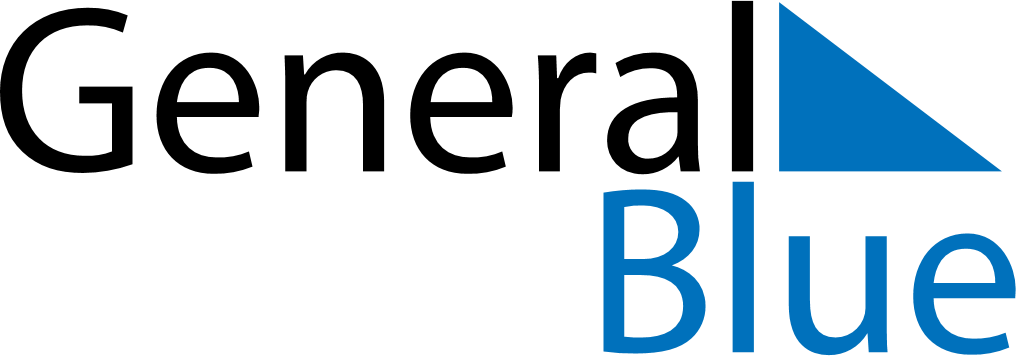 April 2018April 2018April 2018MayotteMayotteMONTUEWEDTHUFRISATSUN12345678Easter Monday91011121314151617181920212223242526272829Abolition of Slavery30